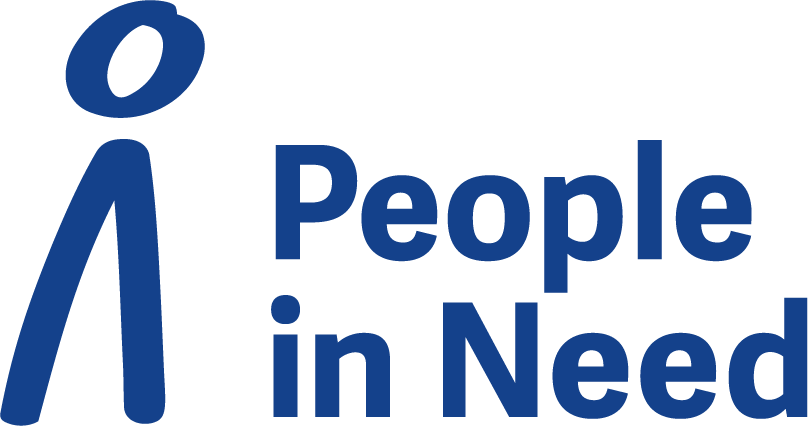 TENDER NOTICEPurchase of furniture and equipment for Child-Friendly SpacesInvitation to TenderPeople in Need Slovakia (PIN SK) is pleased to invite qualified contractors or providers of the furniture, equipment and toys and other children related equipment to submit Tenders for consideration in respect of the project realised as one of the Tasks of Sign of Hope projects funded by the German Federal Foreign Office to purchase equipment for 40 CFS (Child Friendly Spaces) in Zakarpattia region. Procurement ProcessOpen Procedure Submission of QuotationsQuotations have to be submitted before 21.12.2022, 17:00 PM (EET)Submission is possible through:A sealed envelope sent by post to the below mentioned address of the purchaser. Please, annotate on the envelope “Do not open – Quotation Documents “as well as the reference number. Also give the reference number in your cover letter. Reference Number: SoH-CFS-1	 Purchaser People in Need SlovakiaMission in UkraineBaštová 343/5, 811 03 Bratislava, SlovakiaCorrespondence address People in Need SlovakiaMission in UkrainePetefi sq. 28 88000 Uzhhorod, Ukraine Contact email address: vitaliy.slyvko@clovekvohrozeni.skContext of the ContractThe German NGO Sign of Hope e.V. implements a project funded by the German Federal Foreign Office to support internal displaced persons (IDPs) in Ukraine and Ukrainian refugees in Slovakia. PIN SK is a partner organisation to Sign of Hope responsible for arranging 40 CFS (20 Child friendly spaces in the premises and 20 child friendly bomb shelters) around Zakarpattia Region. The main objective of this this task is to establish safe indoor places used for the psychological rehabilitation of the children from IDPs community and other affected population and decrease the stress of the children from long stay in bomb shelters trough friendly furnishing and quality equipment. Target population is provided with quality psychological, recreational, creative and educational activities.Terms of contractOne-time purchase and service contact Technical SpecificationsGeneral RequirementsOverview and Objective of ProjectPIN SK is seeking a qualified company or companies to provide the products for 40 CFS. The tender will be made up of 6 Lots, all the items will be equally/proportionally distributed among all the CFS.Lot 1: Furniture Lot 2: IT Equipment Lot 3: Toys, table games and books Lot 4: Stationery Lot 5: Decoration goods and carpets Lot 6: Materials and equipment for the small repairs Suppliers can bid for a single, or multiple lots. However, each lot will be evaluated separately. Alternative offers will not be accepted.PIN SK reserves the right to award the contract based on the first and non-negotiated quotation. CostingPlease not that pricing is one of the most important part of the scoring. The bidder should also consider the next statements:All pricing should be inclusive of VAT and in EURO (€).Pricing to be valid for 90 days from the due date of the response.Prices will be fixed and firm for the duration of the contract.1.3 Non-Consideration of a Tender ResponseThe PIN SK has the right to refuse any or all submissions without tenderers being able to claim any compensation. All costs associated with the tender process and submission are the responsibility of the suppliers that have decided to participate.The PIN SK may refuse a tender response if there has been any attempt to vary or alter the details within the document or is not able to provide all the information required by the PIN SK to make a full evaluation.Any offence or inappropriate actions by the supplier, including an offence under the Prevention of Corruption Act may result in disqualification. Anything other than “appropriate” contact made to the individuals named within this document for the purposes of clarifying the requirements or raising any questions pertaining to the tender may be considered a breach in the procurement process.  Contract ConditionsStandardsAll goods should meet quality standards be safe for the children and consist only parts and material which are not dangerous for the children. Primarily, the contractor is responsible for complying with the European Standards that are relevant to this project – e.g. usage of EN standards.If there is evidence that the goods do not confirm to the required standard and as a result the materials or workmanship are substandard or require replacement or repair, this will be completed at the cost of the Contractor.The contractor must follow the above-mentioned regulations and will have the skills, knowledge and experience, and, if they are an organisation, the organisational capability, necessary to fulfil the role that they are appointed to undertake, in a manner that secures the health and safety of any person affected by the project.Purchase Order and Contract AgreementThe successful contractor will enter into an agreement with PIN SK. In addition, a purchase and service contract (Annex 1) with agreed terms and conditions will be provided for both the PIN SK and the Contractor to jointly authorise, the agreement will not be final until both parties have signed this contract. Please note: as the PIN SK is not registered in Ukraine, and payments will be done in EURO, organisation should have and active EURO account. Type of the operation – export without border crossing. The contract will refer to all documents received, and communications during the tender process which form the total understanding and obligations of what has been agreed the Contractor will supply the PIN SK.Please note: The good are expected to be delivered to PIN SK warehouse in Velykyi Bereznyi upon agreement (Transcarpathian region, Uzhgorod district, Velikiy Berezny, Shevchenka street, building 91). 2.3 Timeframe 2.4 Required DocumentsYour quotation shall contain the prices for individual items and services as well as the total price, including side expenses (delivery, assembly, warranty etc.) (incl. VAT).Accepted languages of the quotations: Ukrainian, English Please attach also:Company RegistrationSelf-declaration stating the payment of taxes and the fulfilling of social security requirements for your employees, as well as having no criminal recordBank verification or other proof for liquidityTimeframe of the earliest possible delivery plansScope of WorksVision and RequirementsThe PIN SK has allocated a budget for each category to create CFS with the related quality, play value and maintenance issues. The aim is to create safe Child friendly spaces for the children in different age group for the active socialisation and integration in the friendly environment as also for the less stressful time spending during the air alarms.  Technical specification of Lots The arranged CFS should refer to the needs of the different age categories. Evaluation of Quotations/ Award CriteriaThe contract will be awarded to the supplier whose quotation offers the best quality for the reasonable price for the required goods and services and respond all criterion. Should two or more offers achieve the same score, lots will be drawn.4.2 Scoring Matrix Award The information about the planned awarding will be given on 23 of December 2022 by 17:00 EET.In the event of a possible extension of the tender deadline by the purchaser, the binding period shall be extended, even if its expiry is determined according to a specific date or time, by the period by which the tender deadline is extended, unless otherwise agreed.Delivery of Hard CopiesHard copies to be delivered to:People in Need SKMission in UkrainePetefi sq. 28 Uzhhorod  Please note - Tenders are NOT to be hand delivered by representatives of the supplier bidding, and are to be sent in a plain envelope and/or tube marked only with:‘Tender – PIN SK Playground Project’ Reference number: SoH-CFS-1 and sent to and arrive no later than: 17:00 EET, 21 of December 2022.PLEASE NOTE:OFFICE HOURS ARE: MONDAY TO FRIDAY 09:00 am to 17:00 pm EETInvitation to Tender24 of November 2022Bidder Question regarding the tender until13 of December 2022 2022 till 17.00 PM, EETSubmission of quotations until:21 of December 2022 till 17.00, EET Information about planned awardingEstimated 23 of December, 2022Award of ContractEstimated of 23 December, 2022Binding period, day until which the quotations
have to remain validAt least 40 days after award of contractFinal delivery day specified (the latest)Lot 1 Lot 2Lot 3 Lot 4 Lot 5Lot 6 16.1.2023 (50%), 30.1.2023 (50%)16.1.2023 (50%), 30.1.2023 (50%)16.1.2023 (50%), 30.1.2023 (50%)16.1.2023 (50%), 30.1.2023 (50%)16.1.2023 (50%), 30.1.2023 (50%)16.1.2023 (50%), 30.1.2023 (50%)Lot 1: FURNITURELot 1: FURNITURELot 1: FURNITURELot 1: FURNITUREItemdescriptionsizeAmountAmountBook ShelfWide 3-tier book shelf, material wood, light colour preferably whiteApproximately 70x29 cm, height 120 cm8080Room divider ILaminate, light colour preferably white, approximately 16 shelvesApproximately 140x35 cm, height 147 cm2020Room divider IIABS plastic, light colour preferably white, approximately 8 shelvesApproximately width: 72 cm, height: 147 cm, depth: 35 cm2020Round tableSmall round table for children´s room, light colour preferably whiteApproximately 700x500 mm8080Children´s tableSquared table for children from 2 years old. Approximately 60x45cm4040Children´s chair IChair for children from 2 years old, material wood, squared seat, light colours – mix of colours if possibleApproximately height 50 cm, seat height 30 cm160160Children´s chair II Small round seat children´s chair, material wood, light colours – mix of colours is possible. 30x30x30 cm160160Cabinet/TV StandWide cabinet with one shelf. Material wood/melamine, light coloursApproximately width: 80 cm, height: 40 cm, depth: 35 cm8080Sitting bagComfortable sitting bag, different colours and shapes. If possible a mix of one colour sitting bags and patterns of animals or football ball. Approximately 60x90x60 cm120120ChairPlastic chairs for teenager kids/adults. Different colours. Approximately Height:  820 mm Depth:  400 mm Width:  420 mm120120StoolRound wooden stool for kids to sit on, Light coloursApproximately Width:  350 mm Height:  460 mm Depth:  350 mm120120Big tableBig wooden table for school kids, Light coloursDiameter:  1050 mm Height:  760 mm2020RackPlastic rack with 3 shelves to put fabric/plastic boxes with toys. Approximately width: 35 cm, height: 100 cm, depth: 35 cm8080Laundry boxFabric laundry box/basket Approximately 35x30x60 cm8080Storage cube/box seatStable boxes to sit on with storage space inside. Approximately height: 30 cm - width: 30 cm - depth: 30 cm160160Lot 2: IT EQUIPMENTLot 2: IT EQUIPMENTLot 2: IT EQUIPMENTLot 2: IT EQUIPMENTItemdescriptionpurposeAmountProjectorMIN: brightness 3000 ANSI lmMIN: resolution 1280 × 800pxHDMI connectionProject for showing movies and cartoons40Acoustic system - speakersMIN: power 20Wbluetooth connection and3.5 mm audio jackSuitable for rooms up to 40m2, easily movable40LaptopMIN: resolution 1920 × 1080,MIN: RAM 8GB DDR4,MIN: SSD memory 512GB,Operating systemWindows in versions MIN 10 installedOffice laptop for presentations and video40Wi-Fi Access Point cAP ac (International) supports 2412-2484MHz and 5150MHz-5875MHz rangeArchitecture - RBcAPGi-5acD2nD CPU - IPQ-4018CPU core count – 4CPU nominal frequency - 716 MHzDimensions - Round case: ⌀ 136 mm, height: 30 mm; Square case: 145 mm x 145 mm x 30 mm Size of RAM – at least 128 MBStorage size - at least 16 MBCeiling Access Point20Lamp SpotlightSpotlight with clip, E27 threadIt serves to supplement the light in some part of the space40Light bulbLED, thread E27, MIN 6W,light temperature 3000Kx80Lot 3: TOYS AND GAMESLot 3: TOYS AND GAMESItemdescriptiondescriptionsizeAmountBaby doll - girlBaby doll for kids aged 2-6 years old, light weightBaby doll for kids aged 2-6 years old, light weightApproximately 30 cm80Baby doll - boyBaby doll for kids aged 2-6 years old, light weightBaby doll for kids aged 2-6 years old, light weightApproximately 30 cm40Girl doll Girl doll for kids 3-6 years old, light weight, casual clothesGirl doll for kids 3-6 years old, light weight, casual clothesApproximately 40-45 cm80Profession dollDoll of different professions – doctors, pilots, scientist for kids aged 6-10 years oldDoll of different professions – doctors, pilots, scientist for kids aged 6-10 years oldApproximately 40-45 cm80Car toyDifferent car toys such as normal car, police car, fire fighter’s car, etc. for kids 3-6-year-old Different car toys such as normal car, police car, fire fighter’s car, etc. for kids 3-6-year-old Approximately 60x45cm120Construction car set Different construction toys such as track, bulldozer, road roller, etc. aged 3-6 Different construction toys such as track, bulldozer, road roller, etc. aged 3-6 Minimum 5 pieces in package40Soft building blocks Foam blocks of different colours, safe and soft material for kids aged 2 and above. Purpose: Building different imaginary structures.Foam blocks of different colours, safe and soft material for kids aged 2 and above. Purpose: Building different imaginary structures.Minimum 11 pieces in package40Kitchen toy setKitchen toy set consisting of e.g. pan, pot, cutlery, plates, kitchen ladles, material plasticKitchen toy set consisting of e.g. pan, pot, cutlery, plates, kitchen ladles, material plasticSet of mins 10 items40Puppet toys setPuppet toys for kids aged 3-6 years old, different patternsPuppet toys for kids aged 3-6 years old, different patternsMin 6 pieces in package40Books IBooks in Ukrainian for kids aged 3-6 years old of different themes – animal fairy tales, weather seasons, etc. Purpose: stimulating creativity and developmentBooks in Ukrainian for kids aged 3-6 years old of different themes – animal fairy tales, weather seasons, etc. Purpose: stimulating creativity and developmentx120STEM setSet of toys stimulating interest in science, technology, engineering and mathematicsSet of toys stimulating interest in science, technology, engineering and mathematicsx40Train set Wooden, alternatively plastic train set for kids aged 6 above including rails and trainsWooden, alternatively plastic train set for kids aged 6 above including rails and trainsx40PuzzlesDifferent topics puzzles for kids aged 6-12 years oldDifferent topics puzzles for kids aged 6-12 years oldSize adjusted to the age of kids80Kinetic sand setMagical flowing sand set for kids aged 6-12 years oldMagical flowing sand set for kids aged 6-12 years oldx40LEGOLego set for kids (both girls and boys) aged 6-12 years old. Lego set for kids (both girls and boys) aged 6-12 years old. x40LEGO DuploLego set for kids (both girls and boys) aged up to 6 years oldLego set for kids (both girls and boys) aged up to 6 years oldx40Make-up kit for girlsKids Makeup Set Girls' Beauty Toys WashableKids Makeup Set Girls' Beauty Toys WashableUp to 15 pieces in the set40Bracelet Making Kits for KidsKids bracelet kit for handmade jewellery Kids bracelet kit for handmade jewellery Standard40SEWING SETSSets for the sewing Sets for the sewing Developing sets 40Sensorics’ game/carpetSensorics’ sets of the materials or the toys Sensorics’ sets of the materials or the toys Sets of 3-4 sensorics toys  40FlipchartFlipchart with papersFlipchart with papersOffice size 15Football tableFootball table for teenagersFootball table for teenagersApproximately 104х60х82 cm15Card gamesDifferent card games for teenagersDifferent card games for teenagersx80Board gamesBoard games with focus on teenagers e.g. chess and othersBoard games with focus on teenagers e.g. chess and othersx80Books IIBooks with focus on interests of teenagersBooks with focus on interests of teenagersx80Boxing bagStandard Standard x20Set of dumb-bellsSet of dumb-bells for teenagers aged 14-18 of different sizesSet of dumb-bells for teenagers aged 14-18 of different sizes10 pieces in set20Lot 4: STATIONERYLot 4: STATIONERYLot 4: STATIONERYLot 4: STATIONERYItemdescriptionsizeAmountBlack magnetic boardFrameless magnetic board for drawing with chalk, easy to install both vertically and horizontally. Approximately 75x100 cm20Cork boardCork board with wooden frame easily installed both vertically and horizontally. Approximately 120x90 cm40Paper in rollPaper in roll5 kg40String/RopeString/rope for installing children's works on walls7m40Office coloured pinsColoured pins for hanging papers on cork boardApproximately 50 pieces in package40Decorative coloured clothes pinsDecorative clothespins made of wood in different colours Package of approximately 100 pieces80CrayonsColourful crayonsPackage of min 10 colours120Colouring booksColouring books of different topics – animals, fairy tales for kinder garden kids and school kids. 120Chalk pastelsColoured chalk designed for painting on asphalt and smooth surfacesMin 12 chalks in package120Lot 5: DECORATION AND CARPETSLot 5: DECORATION AND CARPETSLot 5: DECORATION AND CARPETSLot 5: DECORATION AND CARPETSItemdescriptionsizeAmountBig CarpetSoft carpet for children to sit and play on3x3m40Small CarpetSoft carpet for children to sit and play on2x2m40Box IDecorative storage box, different colours, material polyester or fabrics30x30x30cm240Box IITransparent storage box, material polypropyleneApproximately 30 l80BlanketDouble blanket with synthetic filling, different coloursApproximately 200x220cm200Decorative cushionsTo be placed on carpets for kids to sit on them or play, different coloursApproximately 40x60cm200Tent for kids to playFabric and solid wood. Can be washed at 30°C. Different patterns or colours. 230 VApproximately 120x120 cm, height 148 cm, height 2kg40LED lights garlandLED lights garland of different colours for decorating windows or rooms5m40Lot 6: MATERIALS AND EQUIPMENT FOR SMALL REPAIRSLot 6: MATERIALS AND EQUIPMENT FOR SMALL REPAIRSLot 6: MATERIALS AND EQUIPMENT FOR SMALL REPAIRSLot 6: MATERIALS AND EQUIPMENT FOR SMALL REPAIRSItemdescriptionsizeAmountChalk board paintDecorative Primacol Chalk Board Paint, black0,75 l, 0,9 kg45BrushesSet of paint brushes of different widths, wooden handle. 3 pieces in package10Paint rollersPaint rollerswidth 18 cm, with bearing10Handle for paint rollersHandle for paint rollersFor 18 cm pain roller4Pain Roller Extension PolePain roller extension pole min 1,2 -1,8m4Set of spatulas for paintingSet of spatulas for painting of different widths3 pieces in package4Masking tapeMasking tape for painting wallswidth 50mm20Power adhesive tapePVC reinforced adhesive power tapewidth 50mm, length 50m,reinforced, PVC10Plastic bucket for waterVolume 10 l4Cleaning mopMop for cleaning floor4WashclothsWashcloths for floor20Binding wire Galvanized binding wirediameter 1mm2Set of screwsset of screws and dowelswith a case, min. 100 pcs in a setmin. 100 pcs in a set2Safety work glovesprotective work gloves,rubberized size 8-9Size 8-9120Snap Off-KnifeSafeblade width 18mm10Blades for snap off-knifeblade width 18mm10Set of nailsSet of nails of different sizes, min 100 pcs in a setMin 100 pcs in a set2Fast-dry wood stainFast-dry wood stain of different colours (e.g. red, blue, yellow, green) Volume 1 l20Paint TrayPaint try for paint rollersApproximately 20cm15CriteriaInformationPercentage4.1.1 ProjectDesign (Max 500 words):Provide a written report on the proposed equipment and design. Specifically scoring will be based onQuantity, materials, design rationaleChoice of equipment that encourages development with focus on age, social play and risk proportionate and relevant to the site in question25%4.1.2Total Cost for site – scoring based on a proportionate differencebetween quotations50%4.1.3 Materials and Maintenance (Max 250words):Provide a written report on the materials used, and information on the quality and expected longevity.Specifically scoring will be based on:Warranties and what these include or exclude Details of the materials used for the play equipment or furniture25%9-10SuperiorExceptional demonstration of the relevant ability, understanding, experience, skills, resources & quality measures required to meet the projects aims or requirement. Response highly relevantwith comparable contract value and time frames7-8GoodA comprehensive response submitted in terms of detail and relevance and clearly meets most of the project aims or requirement with no negativeindications or inconsistencies.5-6AdequateReasonable achievement of the requirements specified in the tender offer & presentation for that criterion. Some errors, risks, weaknesses, or omissions, which can be corrected/overcome with minimum effort.3-4Below ExpectationsMinimal achievement of the requirements specified in the tender offer & presentation for that criterion. Several errors, risks, weaknesses, or omissions, which are possible, but difficult tocorrect/overcome and make acceptable.0-2Poor to deficientLimited or no response provided, or a response that is inadequate, substantially irrelevant,inaccurate, or misleading.